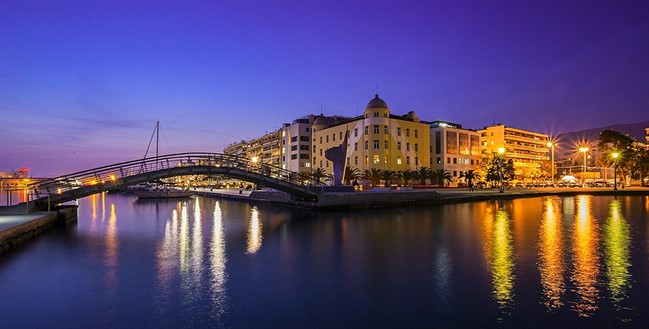 ΗΜΕΡΟΜΗΝΙΑ ΑΝΑΧΩΡΗΣΗΣ:05/03/2018ΗΜΕΡΟΜΗΝΙΑ ΕΠΙΣΤΡΟΦΗΣ:09/03/2018ΑΡΙΘΜΟΣ ΜΑΘΗΤΩΝ: 17ΑΡΙΘΜΟΣ ΚΑΘΗΓΗΤΩΝ:02 ΠΕΡΙΛΑΜΒΑΝΟΝΤΑΙ:Ακτοπλοϊκά εισιτήρια ΑΝΔΡΟΣ – ΡΑΦΗΝΑ – ΑΝΔΡΟΣ σε οικ. θέσηΜεταφορά με πολυτελές κλιματιζόμενο πούλμαν για όλη την διάρκεια της εκδρομής σαςΔιαμονή 4 νύχτες στο κεντρικό ξενοδοχείο Park στο Βόλο.Καθημερινά πρωινό σε ανοιχτό πλούσιο μπουφέΗμιδιατροφή στο ξενοδοχείο σε ανοιχτό μπουφέ. Εκδρομές-περιηγήσεις με το πούλμαν βάσει του προγράμματος του σχολείου σαςΕπίσημος πιστοποιημένος ξεναγός του γραφείου μας για την ξενάγησή σας στο αρχαιολογικό μουσείο Βόλου αλλά και στα υπόλοιπα που αναφέρεται σο πρόγραμμα του σχολείουΝυχτερινές μετακινήσεις με το πούλμαν Διόδια αυτοκινητοδρόμωνExtra ασφάλεια ασθένειας/ατυχήματος Ασφάλεια αστικής ευθύνης tour operator02 συνοδοί χωρίς χρέωση σε μονόκλινα δωμάτιαΦ.Π.Α.Δεν περιλαμβάνονται:Οι είσοδοι σε μουσεία και αρχαιολογικούς χώρουςΑτομικά έξοδα (ποτά, αναψυκτικά, τηλ. κλπ.)Τα γεύματα ή τα δείπνα που δεν αναφέρονταιΌτι ρητά αναφέρεται στο πρόγραμμα ως προαιρετικό ή προτεινόμενοΟ νέος φόρος διανυκτέρευσης σε όλα τα ξενοδοχεία της Χώρας ο οποίος εφαρμόζεται από 01/01/2018ΟΙ ΜΕΤΑΚΙΝΗΣΕΙΣ ΣΑΣ :Με πούλμαν τελευταίας πενταετίας και σύγχρονης τεχνολογίας με έμπειρους, ευγενικούς και πρόθυμους επαγγελματίες οδηγούς.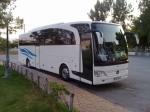 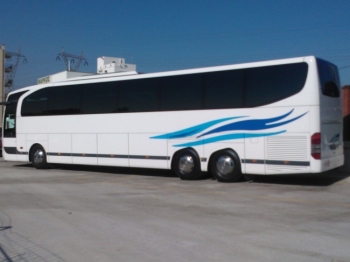 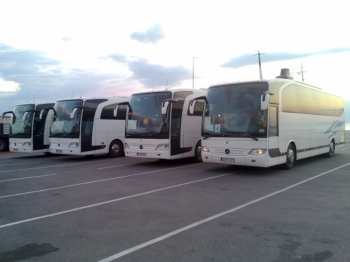                 ΠΑΡΑΤΗΡΗΣΕΙΣ : Οι τιμές έχουν υπολογισθεί με συμμετοχή  17  μαθητών και 02 συνοδών – καθηγητών, η οποιαδήποτε μείωση ή αύξηση θα επηρεάσει και την τελική τιμή ανάλογαΕΙΔΙΚΗ ΣΗΜΕΙΩΣΗ Σύμφωνα με την νέα κυβερνητική απόφαση σχετικά με την εφαρμογή του φόρου διανυκτέρευσης στα ξενοδοχεία της χώρας από 01/01/2018, σας ενημερώνουμε ότι δεν συμπεριλαμβάνεται στις τιμές μας και η σχετική χρέωση θα βαρύνει τους ταξιδιώτες που θα το πληρώσουν στο ξενοδοχείο. Η χρέωση θα είναι ανά δωμάτιο ανά διανυκτέρευση. Για 1-2 * θα είναι 0.50 €, για 3 * θα είναι 1.50 €, για 4 * θα είναι 3.00 €, για 5 * θα είναι 4,00 €. ΔΡΟΜΟΛΟΓΙΑ ΠΛΟΙΩΝΞΕΝΟΔΟΧΕΙΟΤΙΜΗ / ΑΤΟΜΟΜΕ ΗΜΙΔΙΑΤΡΟΦΗΠΛΗΡΟΦΟΡΙΕΣ ΞΕΝΟΔΟΧΕΙΩΝHotel Park 4*ΚΕΝΤΡΙΚΟ232 €ΣΥΝΟΛΟ :3944 €http://www.amhotels.gr/ΗΜΕΡΟΜΗΝΙΑΔΡΟΜΟΛΟΓΙΟΩΡΑ ΑΝΑΧ/ΣΗΣΩΡΑ ΑΦΙΞΗΣΕΤΑΙΡΕΙΑ05/03/2018ΑΝΔΡΟΣ - ΡΑΦΗΝΑ10:1512:10FAST FERRIES09/03/2018ΡΑΦΗΝΑ - ΑΝΔΡΟΣ17:3019:30FAST FERRIES